2023 FOREST CITY/MUSTANG INVITATIONAL TRACK AND FIELD MEETWednesday April 26th @ Alumni Stadium, Western University - London, ONDear Coach: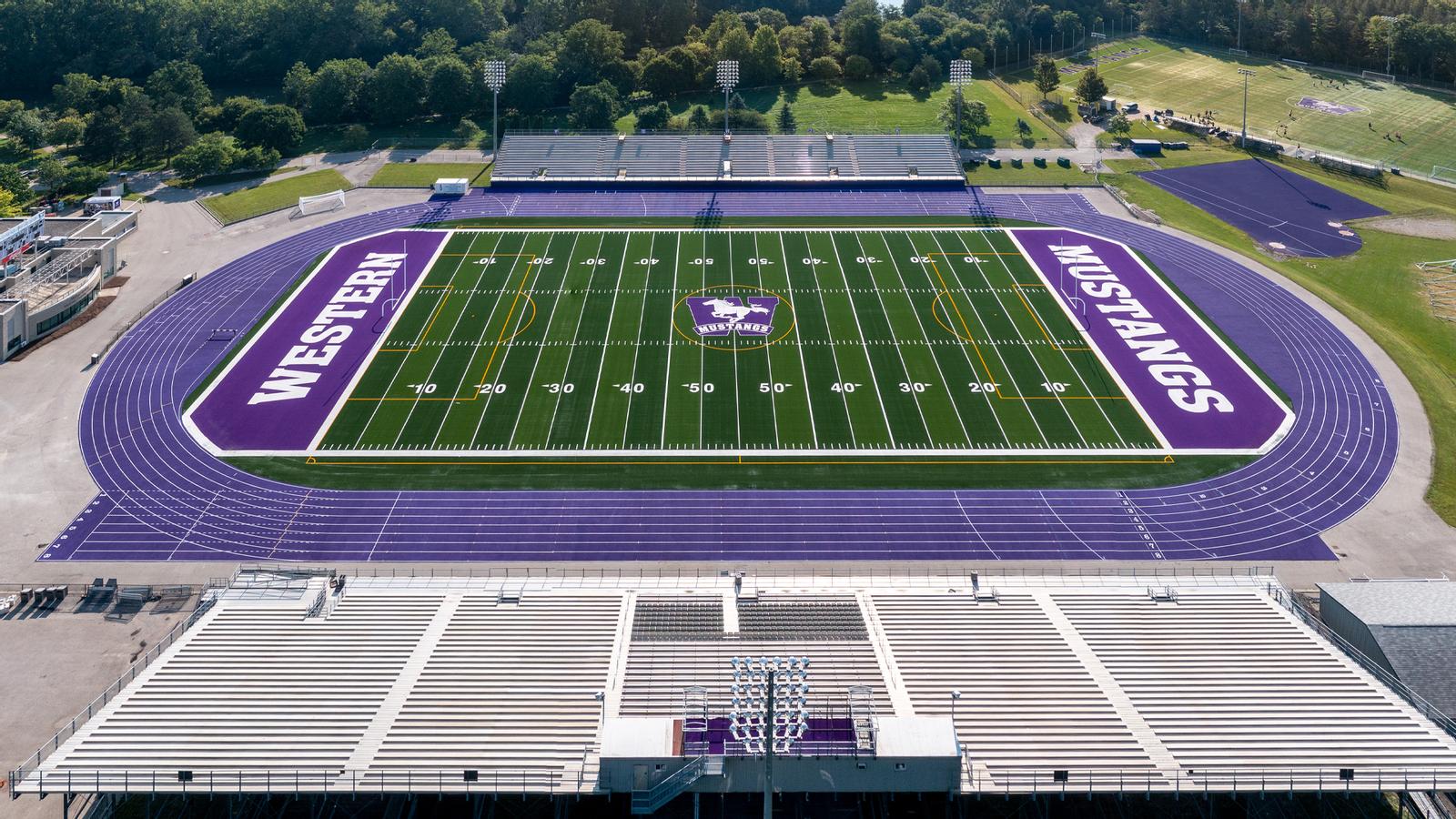 Western’s Men’s and Women’s Track & Field teams and the London-Western Track and Field Club invite your school to participate in this year’s meet.  The meet is on the Donald J. Wright Track at Alumni Stadium which was resurfaced in 2021 and is home of the 2024 OFSAA Track & Field ChampionshipsMeet Director – Taylor EhrhardtTaylorehrhardt10@gmail.com519-639-0496ENTRIES:		Entries can be done at: http://www.trackiereg.com/ForestCityMustang2023Deadline:	  	Friday April 21st 2023 @ 11:59pmEntry Fee:   		$15 per athlete or a maximum of $550 per school. Max Entries:		A limit of 6 athletes per event, per age category, per school. Each athlete is also limited to a total of 2 events.Check-in:		Last check in for track events will be 30min before the start of the race, for re-seeding to take place. All athletes that miss last check-in will be scratched from the race with no exceptions. Check-in for field events at the event site 30min before start timeSchedule:		Final Schedule will be sent out once entries are closed, but the meet will not start any earlier than 11:00amResults will be posted during the meet at: www.londonwesterntfc.com	TIMED SECTIONS:	All track events will be run as a timed section final. Sections will be organized based on seed times and will run the fastest to slowest. Accurate seed times are critical. Unseeded athletes will be placed at the bottom of the start list, in the slower sections. 	FIELD EVENTS: 	In horizontal jumps and all throws, each competitor will be given 3 attempts, (Time permitting) the top 8 receiving 3 more.
1st Legal attempt will be measured, all remaining attempts must surpass a minimum distance (TBD) in order to be measured.POLE VAULT: 	Novice and Junior males/females with seed performances of 3.20m/2.80m or higher, respectively, will compete with senior age category.ELIGIBILITY:	All athletes competing in this meet must be registered through their respective schools.  School uniform must be worn in competition. AWARDS:	Awards: t-shirt for 1st place, ribbons for standards achieved (TBD)2023 FOREST CITY/MUSTANG INVITATIONALTENTATIVE TRACK SCHEDULETRACK EVENTS – Track events will be run from FAST to SLOWTENTATIVE FIELD SCHEDULERESULTS: mustangstiming.com/Results/FCMI23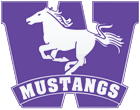 www.westernmustangs.ca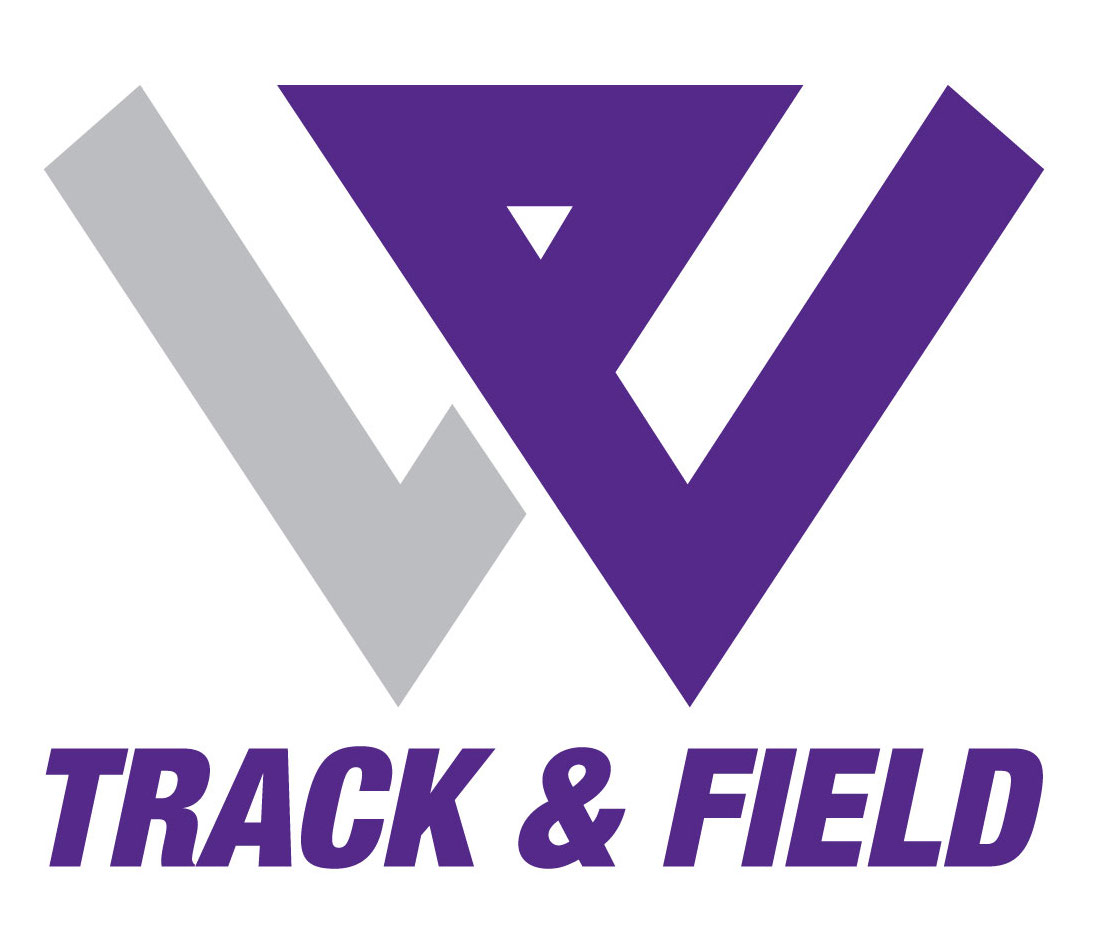 www.londonwesterntfc.comTimeLast Check-in - TBDEventDivison11:00am110mhSenior Boys 36”11:10am110mhJunior Boys 36”11:15am100mhNovice Boys 33”11:25am100mhSenior Girls 30”11:35am100mhJunior Girls 30”11:40am80mhNovice Girls 30”11:50am800mNovice Girls12:05pm800mJunior Girls12:20pm800mSenior Girls12:35pm800mNovice Boys12:50pm800mJunior Boys1:05pm800mSenior Boys1:20pm100mNovice Girls1:30pm100mJunior Girls1:40pm100mSenior Girls1:50pm100mNovice Boys2:00pm100mJunior Boys2:10pm100mSenior BoysTrack Break2:45pm400mNovice Girls3:00pm400mJunior Girls3:15pm400mSenior Girls3:30pm400mNovice Boys3:45pm400mJunior Boys4:00pm400mSenior Boys4:15pm1500mNovice Girls4:30pm1500mJunior Girls4:45pm1500mSenior Girls5:00pm1500mNovice Boys5:15pm1500mJunior Boys5:30pm1500mSenior Boys5:45pm200mNovice Girls6:00pm200mJunior Girls6:15pm200mSenior Girls6:30pm200mNovice Boys6:45pm200mJunior Boys7:00pm200mSenior BoysTimeEventDivison11:00High JumpNovice/Junior Girls12:30High JumpSenior Girls2:00High JumpNovice/Junior Boys4:00High JumpSenior BoysTimeEventDivison12:00Pole VaultNovice/Junior Girls1:30Pole VaultSenior Girls3:00Pole VaultNovice/Junior Boys4:30Pole VaultSenior BoysTimeEventDivison11:00Long Jump (Pit 2)Novice Girls11:00Long Jump (Pit 3)Junior Girls11:00Long Jump (Pit 1)Senior Girls1:30Long Jump (Pit 2)Novice Boys1:30Long Jump (Pit 3)Junior Boys1:30Long Jump (Pit 1)Senior BoysTimeEventDivison3:00Triple Jump (Pit 2)Novice Girls3:00Triple Jump (Pit 3)Junior Girls3:00Triple Jump (Pit 1)Senior Girls5:00Triple Jump (Pit 2)Novice Boys5:00Triple Jump (Pit 3)Junior Boys5:00Triple Jump (Pit 1)Senior BoysTimeEventDivison11:00amShot PutNovice/Junior Girls12:30pmShot PutSenior Girls2:30pmShot PutNovice/Junior Boys4:00pmShot PutSenior BoysTimeEventDivison11:00amDiscusSenior Boys1:00pmDiscusNovice/Junior Boys2:30pmDiscusSenior Girls4:00pmDiscusNovice/Junior GirlsTimeEventDivison11:00amJavelinNovice/Junior Boys12:30pmJavelinSenior Boys2:30pmJavelinNovice/Junior Girls4:00pmJavelinSenior Girls